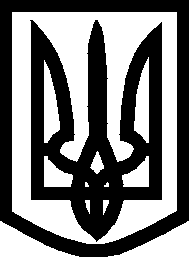 УКРАЇНАВИКОНАВЧИЙ КОМІТЕТМЕЛІТОПОЛЬСЬКОЇ МІСЬКОЇ РАДИЗапорізької області Р І Ш Е Н Н Я30.11.2020                                                                                        № 223/2Про коригування тарифу на теплову енергію ТОВ «Теплоінвест-Запоріжжя» та внесення змін до рішення виконавчого комітету Мелітопольської міської ради Запорізької області від 23.01.2020 № 10/5 	Керуючись Законом України «Про місцеве самоврядування в Україні», відповідно до законів України «Про житлово-комунальні послуги», «Про теплопостачання», постанови Кабінету Міністрів України від 01.06.2011 № 869 «Про забезпечення єдиного підходу до формування тарифів на житлово-комунальні послуги», на підставі листа ТОВ «Теплоінвест-Запоріжжя» від 20.11.2020 № 76 та наданих розрахунків виконавчий комітет Мелітопольської міської ради Запорізької області ВИРІШИВ:1. Внести зміни до рішення виконавчого комітету Мелітопольської міської ради Запорізької області від 23.01.2020 № 10/5 “Про затвердження тарифу на теплову енергію ТОВ “Теплоінвест-Запоріжжя” та втрату чинності рішення виконавчого комітету Мелітопольської міської ради Запорізької області від 28.11.2019 № 243/3”, а саме відкоригувати тариф на теплову енергію ТОВ «Теплоінвест - Запоріжжя» у розмірі 1862,03 грн./Гкал для бюджетних установ.2. Контроль за виконанням цього рішення покласти на першого заступника міського голови з питань діяльності виконавчих органів ради Рудакову І.Секретар Мелітопольської міської ради                             Роман РОМАНОВ